KOMENDA WOJEWÓDZKA POLICJI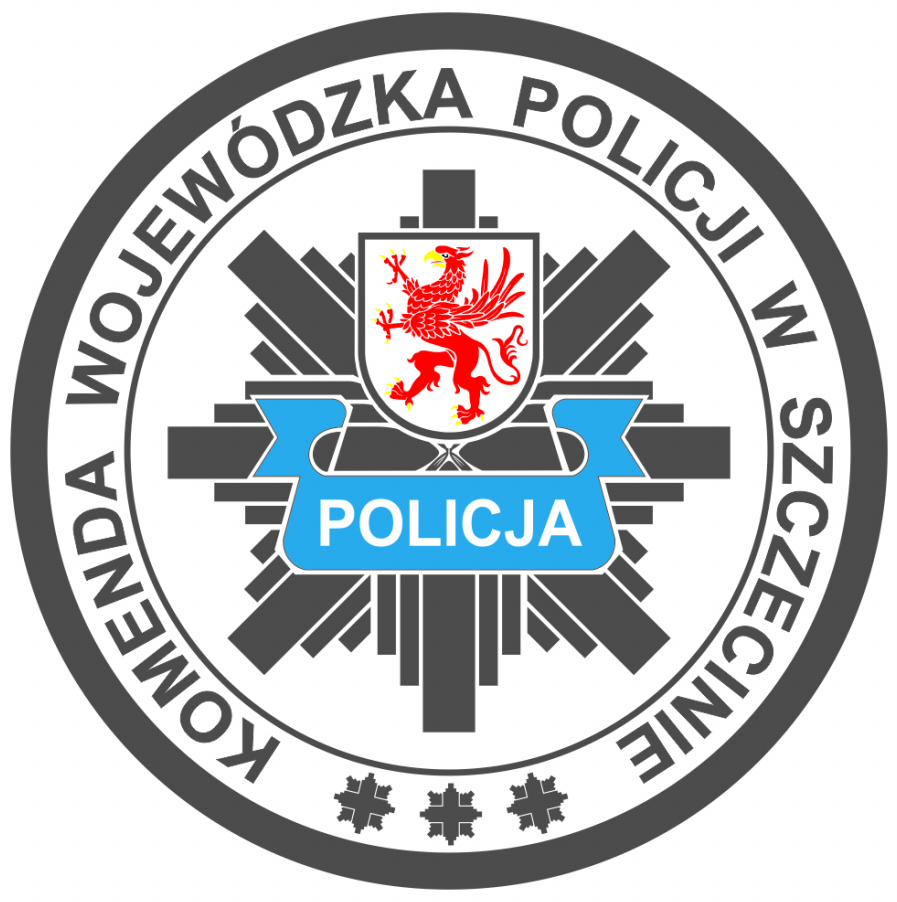 W SZCZECINIEWydział Zaopatrzenia i Inwestycji70-521 Szczecin, ul. Piotra i Pawła 4/5, tel. 47 78 11 425, fax 47 78 11 423e-mail: wzii@sc.policja.gov.pl Załącznik nr 1 Formularz asortymentowo-cenowySzczegółowy opis przedmiotu zamówienia dla celów realizacji zadania: Zadanie 1Zestaw oświetlaczy:- oświetlacz Crime-Lite  Foster&Freeman 82S niebiesko-zielony 445-510 nm(QCL/82S/BG)-2 szt.- oświetlacz Crime-Lite  Foster&Freeman UV 350-380mm (QCL/82S/UV2)-1 szt.- ładowarka MakitaDC 18SD1 szt., +batyerie BL18S0B 5,0 Ah LXT 18V li-on                                  ze wskaźnikami ładowania -2 szt.- zasilacz sieciowy do oświetlaczy(QCL/80)-2 szt.- adapter(QCL/82S/011) do podłączenia oświetlacza z baterią -3 szt.- gwarancja minimum 12 miesięcy od daty dostarczenia.   lub równoważny*Proponowany model/ producent/ …..............Cena brutto za zestaw …................… wartość brutto………….	Zadanie 2Zestaw do przygotowania próbek:- wirówka - vorteks MSC6000 MultiSpin-1 szt.- wytrząsarka Vortex TX4 z czujnikiem podczerwieni i cyfrowym wyświetlaczem -1 szt.- rotator Multi RS-60- 1 szt.- lampa UV typ 6PLU- długość fal 254 mm i 366mm- 1 szt.- gwarancja minimum 12 miesięcy od daty dostarczenia.   lub równoważny*Proponowany model/ producent/ …..............Cena brutto za zestaw …................… wartość brutto………….	Zadanie 3Wirówka laboratoryjna MPW M-Universal 230V 50/60 Hz  - 1 kplzakres obrotów 90÷18000 RMP z wirnikiem kątowym 12x5ml na probówki Eppendorf®                 z zatrzaskiwaną pokrywą (kąt 45°) max RPM/RCF dla MPW352/R/RH, MPW-260/R/RH, MPW-150R:15 000 rpm/21 382xg, M-Science, M- Universal:12 000rpm/13 684xg.- gwarancja minimum 12 miesięcy od daty dostarczenia.lub równoważny*Proponowany model/ producent/ …..............Cena brutto za sztukę …................… wartość brutto………….		Zadanie 4	Zestaw do fotografii z wyposażeniem	- Aparat cyfrowy z możliwością nagrywania filmów 4K + obiektyw do aparatu cyfrowego 	(18-135mm) APARAT CANON EOS 90D + ob. 18-135 ISUSM ;	- Statyw do aparatu cyfrowego STATYW BENRO iT25 Traveller Kit;	- Obiektyw do aparatu cyfrowego (70-300mm)  OB. CANON 70-300 F4.0-5.6 EF IS II USM;	- Zestaw przenośnych lamp do fotografii studyjnej -zestaw Nanlite FORZA60 2 Light Kit;	- Akumulatory do przenośnych lamp do fotografii studyjnej AKUMULATOR NEWELL zam. 	Sony NP-F960/ 970-2 szt.	- Ładowarka do akumulatorów do lamp do fotografii studyjnej -ładowarka Newell Ultra Fast 	do  akumulatorów serii NP-F, NP-FM;	- Statyw do lamp oświetleniowych STATYW QUANTUUM Quadralite AIR 260 cm -2 szt;	-Adapter do zasilania aparatu z baterii zewnętrznych -Patona Dummy Adapter baterii Canon 	Canon LP-E6N z D-Tap;	- Akumulator dodatkowy do aparatu -akumulator PATONA LP-E6N do Canon EOS	90D 80D 7D 70D 6D 60D EOS R Premium;	- Lampa błyskowa do aparatu cyfrowego- LAMPA QUADRALITE Stroboss 36 Canon;	- Kabel podłączeniowy USB-C do mini B 5-Pin - KABEL TETHER TOOLS USB-C to 2.0 	Mini B	5-Pin 4,60m pomarańczowy;	- Torba transportowa do sprzętu fotograficznego TORBA LOWEPRO Nova 200 AW II		 czarna;	- Obiektyw makro do aparatu fotograficznego OB. CARL ZEISS Makro-Planar 100 F2 T ZE /	Canon;	- Gotowy zestaw do wykonywania precyzyjnej reprodukcji fotograficznej-  ZESTAW FOMEI                  	REPRO KIT do fotografii precyzyjnej;	- gwarancja minimum 12 miesięcy od daty dostarczenia.	 lub równoważny*Proponowany model/ producent/ …...........…Cena brutto za zestaw …................… wartość brutto………….		*Zamawiający oczekuje produktu posiadającego nie gorsze normy, parametry i standardy 	techniczno-jakościowe oraz funkcjonalne. W przypadku zaoferowania produktu 	              	równoważnego do oferty należy dołączyć kartę katalogową zaoferowanego sprzętu.	Dopuszcza się złożenie oferty odrębnie na każde zadanie.									………………………………...									           (podpis oferenta)